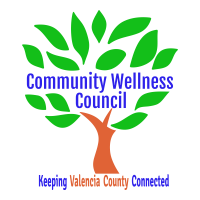 Board Meeting MinutesJuly 3, 20191:00pm-3:00pm Wellness CenterIn attendance: Robert Mundy, Ginny Adame, Diana Good, Bart Regelbrugge, Carol Claus, Linda Montano, Peggy Gutjahr, and Noelle ChavezCall Meeting to Order at 1 pmWelcome Guests: Dana Millen, Jona Johnson, Adria DuranAgenda and Consent Agenda: Robert Mundy motioned to approve the agenda and consent agenda, Linda seconded and the board approved.Business Presentation by Dana Millen from the Health Securities Act -CWC would like to rejoin this group.-They have created a bill in response to the health care crisis that groups participate in if they would like. They will be meeting with people in Valencia County on it. Ginny asked if any other states were successful in passing a similar bill. Currently, there are no other states who have been successful. Ginny asked if health care professional supported this bill. They have had more support from health care professionals now then they did in the past. They have found that most do support it.-Dana is willing to do a bill workshop or speaker trainings.-Robert asked about the single payer plan and Dana said that it is broad.-It does include undocumented people.-They will try to pass the bill in two years.-They have experienced attacks from the insurance companies.Coordinator’s Report (Noelle):-The Socorro CRUNCH is coming up in September. There will be a planning meeting. Linda will share the event with the tourism task force.Grant, Grant deliverables/Activities Update (Diana/Noelle):-Presbyterian grant has been invoiced down. The final report is due October 31st.-New DOH funding should be available in August or September.-AARP grant was not funded. The grant request should be revised for next year and be more senior centered.-BCBS scholarship grant was not approved. They have spent down their money for the year.-BCBS video grant could be used to document Kids at Hope or Anna, Age 8 work. It comes out in February or March.Financial Management Update/Monthly Match (Noelle):-Next meeting is July 15th from 1-3 pm. The audit will be done at that time.-Diana asked for copy of the fiscal year budget.Anna Age 8 Community Planning Action Lab (Diana/Noelle):-Behavioral Health Task Force filled 200 goody bags to give to first responders.-Adria had a productive meeting with La Vida, St. Joseph, Headstart, and the children advocacy group. They are working to determine resources, get trainings and supports, trying to work closer with CYFD, and how to connect kids. They plan to meet quarterly.-Mentoring group is meeting under the Drop-in Center group. Diana will try and get it official.-Adria is apart of the Trailblazers and they do a lot for youth and they work together with many groups as a part of their funding requirement. Linda thinks it would be useful to communicate with the Trailblazers.KAH (Noelle):-Wally is interested in contracting with the CWC. He emailed Noelle a list of prices and it could be more expensive than anticipated. -There is a Module 3 that is on reaching community and follow up.-Diana Good motioned to increase the budget for the July Kids at Hope training to $5300.00. Peggy seconded and the board approved.Debrief on June CRUNCH at Ana Becker Park (All):-The event went very well.-Maybe something for each kid next time and no raffle.-The kids seem to enjoy bubbles so either individual bubbies or a bubble machine.-Peggy has bags for the next CRUNCH.-Linda would like a spinning wheel for prizes.-Narcan training went well.OSAP/Community Survey update (Linda):-Over 400 surveys between in-person and online.-Some of the mailed surveys were lost.-This year the CWC will only get $500.00.-Linda will send out the PIRE report.-The strategic plan was turned in.MRGDA Update (Noelle/Diana): -Diana plans to attend the meeting in August.Additional Items of DiscussionAdjourned at 2:50 pm